荒井山町内会　　第37号会報荒井山　2020.8.　事務局＆fax 618-2945 621-62７３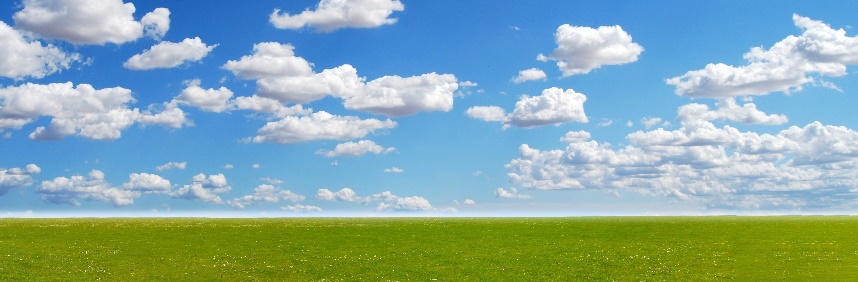 http://www.araiyama.jpmail:tkebisu@live.jp荒井山町内会　検索　　〔7/29スタート地域の足〕荒井山町内会では、免許証を返上された方、公共交通機関を利用しにくい方、タクシーを利用されない方を対象に通院などの送迎支援を実施します。　この企画は中央区社会福祉協議会　損保ジャパン　ダイハツ北海道宮の森店のご支援の下、実施するものです。利用希望の方は窓口となっていただいております、｛第2包括支援センター｝520－3668　fax561-8300 <沖さん、片山さん、米沢さん＞にご相談ください。現在トライアルで1名の方を宮の森記念病院への送迎で実施しております。コ　ラ　ム　荒井山－1－7/14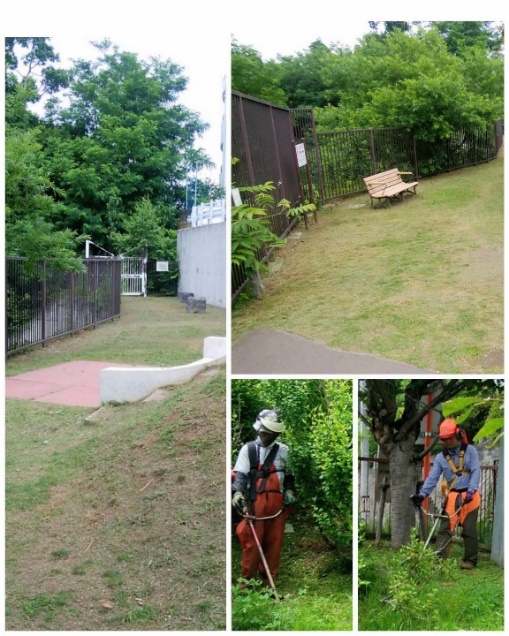 	環境部による今期2度目の草刈り後のぞみ公園と草刈り中のこぶし公園風景です。他にもみじ公園　杉の子公園の計4公園がありいずれも塚田環境部長の下、管理されております。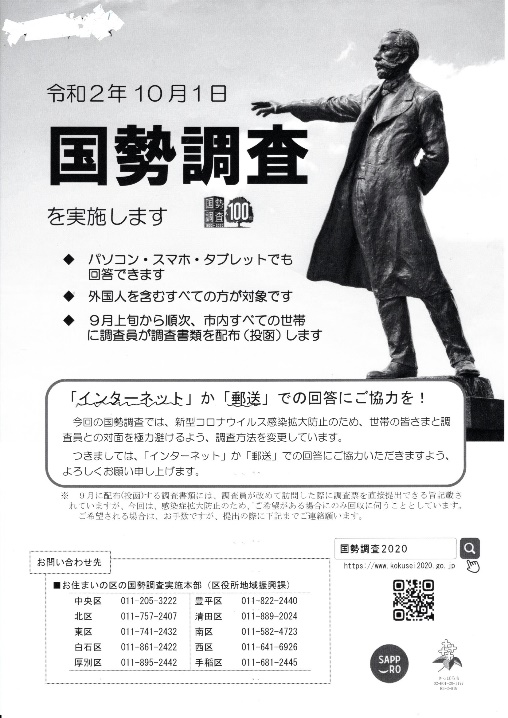 　今秋10・1に予定されております国勢調査は調査員対象の説明会が9/2に街つくりセンターで実施される予定となっております。証明写真との関係で調査員の方は必ず出席していただきますよう宜しくお願いします。　基本インターネッットか郵送での回答となっております。　　　　　　　　　　　　　　　　　　　　　　　　　　　　　　　　　　　　　　　　　　　　　　　　　　　　　　　　　　　　　　　　－2－